Υπηρεσίες Αποδοχής Συναλλαγών με Κάρτες Πληρωμών σε συνεργασία με την Τράπεζα ΠειραιώςΟΙΚΟΝΟΜΟΤΕΧΝΙΚΗ ΠΡΟΣΦΟΡΑ
10 Φεβρουαρίου 2017ΠΕΡΙΕΧΟΜΕΝΑ1.	Η Προτεινόμενη Συνεργασία	32.	Αναλυτική Παρουσίαση της Συνεργασιας	32.1.	Αποδοχή Συναλλαγών	32.2          Συμμετοχή στο Πρόγραμμα Δόσεων……………………………………………………………......... 33.	Τιμολόγηση Υπηρεσιών	43.1.	Τιμολόγηση Υπηρεσιών EFT/POS	43.2	Διευκρινίσεις επί των Τιμολογήσεων	54.	Διαδικασια και Χρονοδιάγραμμα Υλοποίησης	55.	Στοιχεία Επικοινωνίας	5Η Προτεινόμενη ΣυνεργασίαΗ Διεύθυνση Cards&e- Paymentsτης Τράπεζας Πειραιώς κατόπιν διερεύνησης των αναγκών των μελών του ΔΙΚΗΓΟΡΙΚΟΥ ΣΥΛΛΟΓΟΥ ΠΕΙΡΑΙΑ σε θέματα ηλεκτρονικών εισπράξεων, είναι στην ευχάριστη θέση να προτείνει τη παρακάτω λύση που κρίνεται ότι θα εξυπηρετήσει τα μέλη του συλλόγουμε τον πιο αποδοτικό τρόπο για την αποδοχή συναλλαγών με κάρτες.Αναλυτική Παρουσίαση της ΣυνεργασίαςΑποδοχή ΣυναλλαγώνΗ Τράπεζα Πειραιώς παρέχει στα μέλη του ΔΙΚΗΓΟΡΙΚΟΥ ΣΥΛΛΟΓΟΥ ΠΕΙΡΑΙΑ,την δυνατότητα να δέχονται συναλλαγές με κάρτες Visa& Mastercard(χρεωστικές, πιστωτικές ή προπληρωμένες) έκδοσης οποιασδήποτε τράπεζας. 2.2      Δυνατότητα Συναλλαγών με ΔόσειςΣτα πλαίσια της συνεργασίας μας επίσης έχετε τη δυνατότητα πραγματοποίησης συναλλαγών έως 12 δόσεις, με την μοναδική δυνατότητα στην Ελληνική αγορά να εισπράττετε το πρώτο κλάσμα των δόσεων την επόμενη μέρα από την συναλλαγή. Τιμολόγηση ΥπηρεσιώνΤιμολόγηση Υπηρεσιών EFT/POSΓια κάθε είσπραξη της επιχείρησης που διενεργείται μέσω τωνEFT/POS, η Τράπεζα Πειραιώς θα παρακρατά από το κάθε μέλος του συλλόγου, προμήθεια η οποία ορίζεται ως πάγια χρέωση και ποσοστό ανά συναλλαγή αναλόγως του τύπου κάρτας.*Η Επιχείρηση υποχρεούται να καταβάλλει στην Τράπεζα το ποσό των Εννέα ευρώ (9 €)+ Φ.Π.Α, μηνιαίως ως διαχειριστικό κόστος για τη δυνατότητα χρήσης του τερματικού αποδοχής καρτών πληρωμής (EFT/POS), ΕΦΟΣΟΝ αυτές είναι λιγότερες των Δώδεκα Χιλιάδων ευρώ (12.000€) ανά έτος / ανά μέλος, τον εκάστοτε αντίστοιχο μήνα υπολογισμού της ως άνω αμοιβής.Το διαχειριστικό κόστος θα ξεκινήσει να χρεώνεται μετά τον πρώτο χρόνο.3.2	Διευκρινίσεις επί των ΤιμολογήσεωνΤο κόστος ενεργοποίησης / εγκατάστασης αφορά ενσύρματο τερματικό.Όλοι οι άλλοι τύποι τερματικών χρεώνονται σύμφωνα με το τιμολόγιο της ΤράπεζαςΣτις “Κάρτες έκδοσης Τράπεζας Πειραιώς” συμπεριλαμβάνονται όλες οι Πιστωτικές, Χρεωστικές και Προπληρωμένες Κάρτες έκδοσης Τράπεζας Πειραιώς και πρώην Αγροτικής Τράπεζας, Τράπεζας Κύπρου, Ελληνικής Τράπεζας, CPB, Millennium και GENIKIBank.Οι προμήθειες εφαρμόζονται μόνο ανά ολοκληρωμένη και επιτυχή συναλλαγή.Η παρούσα οικονομική προσφορά δεσμεύει την Τράπεζα Πειραιώς για εξήντα (60) ημέρες από την ημερομηνία κατάθεσής της. Η τράπεζα διατηρεί την ευχέρεια να απορρίψει οποιοδήποτε μέλος (του Δικηγορικού συλλόγου )κρίνει η ίδια ότι δεν πληροί τις προϋποθέσεις  για την εγκατάσταση  της υπηρεσίαςΔιαδικασία και Χρονοδιάγραμμα ΥλοποίησηςΗ διαδικασία υλοποίησης περιλαμβάνει τα εξής βασικά διαδοχικά βήματα:Αποδοχή της πρότασης  Αποστολή λίστας με όλα τα μέλη του συλλόγου  Κατάθεση σχετικού αιτήματος συνεργασίας για την χορήγηση τερματικού αποδοχής καρτών (EFT/POS) στο κατάστημα συνεργασίας με την επισήμανση ότι η αιτούσα επιχείρηση ανήκει στο Σύλλογο .Επεξεργασία Αιτήματος και τελική απάντησηΕγκατάσταση τερματικούO χρόνος υλοποίησης δεν ξεπερνά τις 15 ημέρες εφόσον υπογραφούν οι σχετικές συμβάσεις συνεργασίας και έχουν τακτοποιηθεί όλες οι πιθανές εκκρεμότητες.Ποσοστιαία Χρέωσηανά συναλλαγή (%)Κάρτες έκδοσης 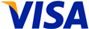 Τράπεζας Πειραιώς  & Άλλων Τραπεζών0,80%Κάρτες έκδοσης 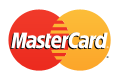 Τράπεζας Πειραιώς & Άλλων Τραπεζών0,80%ΕΤΑΙΡΙΚΕΣ  Κάρτες έκδοσης   ΚΑΙ της Τράπεζας Πειραιώς  & Άλλων Τραπεζών1,30%Διαχειριστικό Κόστος*€ 9 / ΜΗΝΑ ΠΛΕΟΝ Φ.Π.Α